Servisní smlouvao provádění pozáručního servisu a údržby zdravotnické techniky, uzavřená dle
zákona č. 89/2012 Sb., občanský zákoník, v platném zněníI.Smluvní stranyNemocnice Třinec, příspěvková organizace Kaštanová 268, Dolní Líštná, 739 61 TřinecIng. Jiří Veverka, ředitel 00534242 CZ00534242 Komerční banka, a.s.29034781/0100Bc. Jaroslav Brzyszkowski, technický náměstek+420 558 309 751, e-mail: jaroslav.brzyszkowski@nemtr.czREPO-RECK spol. s r. o.Jablůnka 239, 756 23 JablůnkaLukáš Hajný, jednatel47678089CZ47678089Komerční banka, a.s.43-1119870227/0100 Lukáš Hajný+420 603 214 000, email: kontakt@motomed.czobjednatel a zhotovitel dále také jako „smluvní strany“ nebo jednotlivě jako „smluvní strana“n.Předmět smlouvyPředmětem této smlouvy je závazek zhotovitele provádět pro objednatele pozáruční servis a odbornouúdržbu zdravotnických prostředků (dále jen ZP) pořízených na základě Kupní smlouvy č	uzavřené mezi smluvními stranami dne	jako výsledek veřejné zakázky, kterou objednatel jakozadavatel vyhlásil pod evidenčním číslem TRI/Buj/2021/015/přístroje pro RHB II., EZAK P21V00000133. ZP je podrobně specifikován v příloze č. 1 této smlouvy.III.Rozsah a podmínky prováděné odborné údržby a pozáručního servisuZhotovitel se zavazuje provádět odbornou údržbu (dále jen BTK) a pozáruční servis ZP dle předpisů výrobce a dle zákona č. 89/2021 Sb., o zdravotnických prostředcích a o změně zákona č. 378/2007 Sb., o léčivech a změnách některých souvisejících zákonů, v platném znění.Objednatel umožní zhotoviteli přístup ke kontrolovaným a opravovaným zařízením a vytvoří podmínky pro řádné provedení kontrol a servisu v místě provozu.Objednatel je povinen poskytnuté služby fyzicky, kvantitativně a kvalitativně převzít od zhotovitele. Potvrzení ze strany objednatele musí být provedeno výhradně technickým pracovníkem. V pracovní době od 6,00 do 14,30 hodin potvrdí provedené úkony objednávající technik nebo jeho zástupce, mimo pracovní dobu bude technikům výkaz zaslán elektronicky, po ověření bude výkaz potvrzen a zaslán zpět zhotoviteli.Oprávněné osoby k podpisu servisních výkazů:Marie Sikorová, e-mail: marie.sikorova@nemtr.cz, tel.: 724648740Radim Janota, e-mail: radimjanota@nemtr.cz, tel.: 734788634BTK prováděné na základě této smlouvy budou uskutečňovány v pracovních dnech od 6,00 do 14,30 hodin. Přesný termín provedení se účastníci této smlouvy zavazují dojednat s dostatečným předstihem (minimálně však 3 dny předem), a to telefonicky nebo elektronicky. Zhotovitel se zavazuje dodržet lhůty pro provádění BTK a plánované kontroly provádět i bez výzvy objednatele v řádném termínu, nejpozději však v den vypršení lhůty kontroly.V případě, že ze strany zhotovitele nebude dodržen termín provedení BTK, je povinen tuto skutečnost nahlásit objednateli s odůvodněním a sdělením následného termínu, z důvodu povinnosti objednatele odstavit ZP mimo provoz.Zhotovitel nezodpovídá za závady a jejich následky vzniklé neodbornou obsluhou nebo opravami přístrojů objednatelem, svévolnou manipulací s přístrojem, používáním neoriginálních náhradních dílů a spotřebního materiálu, které nedoporučil výrobce nebo zhotovitel, anebo jakýmkoliv jiným zásahem provedeným v rozporu s návodem k obsluze, vystaveným výrobcem k předmětnému zařízení.Zhotovitel se zavazuje upozornit objednatele na technický stav zařízení, které kontroloval nebo opravoval, a upozornit na nutnost opravy či seřízení předmětného zařízení. V případě, že bude nutné provést servisní úkon, který přesáhne částku 5 000,- Kč vč. náhradních dílů, bude zhotovitelem vystaven cenový návrh. Objednatel rozhodne, zda takový servisní úkon požaduje provést či nikoliv. Smluvní strany se zavazují veškerou komunikaci, týkající se plnění této smlouvy, realizovat na elektronických adresách objednatele - uvedených v článku III, odst. 3 této smlouvy a zhotovitele: hajny@motomed.czZhotovitel je povinen reagovat a nastoupit na odstranění poruchy a závady v následujících termínech:Doba reakce na nahlášení opravy v pracovní dny max. 24 hodin.Doba nástupu na opravu do 72 hodin od nahlášení poruchy.Doba odstranění poruchy s použitím náhradních dílů max. 10 dní od nahlášení poruchy.V případě opravy trvající déle než 4 dny se zhotovitel zavazuje k bezplatnému vypůjčení náhradního ZP stejného typu po dobu poskytování servisu, a to v případě, že ji bude objednatel vyžadovat.IV.Závazky smluvních stranZhotovitel se zavazuje při plnění této smlouvy dodržovat platné předpisy k zajištění bezpečnosti a ochrany zdraví při práci, protipožární ochrany a předpisy hygienické.Zhotovitel se zavazuje v předstihu 12 měsíců informovat objednatele o ukončení technické podpory ZP uvedeného v příloze č. 1 této smlouvy, jejichž BTK a pozáruční servis jsou předmětem této smlouvy.Objednatel je povinen nahlásit telefonicky nebo elektronickou formou zjištěné poruchy ZP u zhotovitele bez zbytečného odkladu poté, co je zjistí.Objednatel zajistí, aby ZP byl uvolněn z provozu, respektive zpřístupněn k provedení stanovených servisních úkonů bez časových ztrát.Objednatel zajistí, aby bez souhlasu zhotovitele nebyl proveden žádný zásah třetí osoby do ZP.Na ZP, který objednatel převzal a provozuje, je oprávněna provádět servis a BTK pouze osoba, která je registrovaná na SÚKL a má autorizaci od výrobce.Zhotovitel není oprávněn zajistit předmět smlouvy třetími osobami.V případě nedodržení lhůt definovaných v Článku III, odst. 4 a 8 této smlouvy, bude objednatel po zhotoviteli nárokovat pokutu ve výši 500,- Kč za každý započatý den.V.Cena plnění a platební podmínkyZhotovitel bude za provádění BTK a servisu ZP fakturovat objednateli cenu, která je stanovena dle nížeuvedeného členění:Cena za 1 hod. provedeného servisního úkonu bez DPH350,- KčCena za 1 výjezd do místa plnění servisního úkonu bez DPH1000,- KčCena za provedení 1 BTK včetně cestovních a ostatních výloh bez DPH1250,- KčCena za 1 km při sdílené jízdě bez DPH8,-KcVkm KčSmluvní strany se dohodly, že cena dle článku V. odst. 1 této smlouvy je zhotovitelem garantována po dobu 24 měsíců po ukončení záruční doby ZP. Po uplynutí této doby je možné po dohodě obou smluvních stran upravit cenu, pro další smluvní období, v návaznosti na vývoji hodnoty inflace zjištěné podle oficiálních údajů CSU.Ceny stanovené v článku V, odstavce 1 této smlouvy jsou nepřekročitelné a lze je měnit pouze pokud po uzavření smlouvy nebo v průběhu plnění předmětu smlouvy dojde ke změnám sazeb daně z přidané hodnoty nebo ke změnám jiných daňových předpisů, majících vliv na cenu předmětu smlouvy.Cena za provádění pozáručního servisu a BTK ZP bude objednatelem hrazena na základě daňového dokladu - faktury (dále jen „faktura“), vystaveného zhotovitelem. Splatnost faktury je stanovena na 30 dní od jejího doručení objednateli. Faktura musí mít náležitosti daňového dokladu dle příslušných právních předpisů. Nedílnou součástí faktury je potvrzený servisní výkaz, v případě BTK originál protokolu o provedení BTK. Nebude-li faktura splňovat předepsané náležitosti nebo bude-li fakturována neodpovídající částka, je objednatel oprávněn fakturu dodavateli vrátit, přičemž lhůta splatnosti stanovená v předchozí větě začíná běžet až dnem doručení řádné faktury objednateli. Dnem úhrady se rozumí den připsání fakturované částky na účet dodavatele.Faktura bude také obsahovat údaj o související veřejné zakázce, tzn. TRI/Buj/2021/015/přístroje pro RHB II. Nárok na úhradu faktury vznikne pouze za předpokladu, že služby uvedené v článku III, odst. 1 této smlouvy byly provedeny řádně a včas a objednatel tuto skutečnost následně písemně potvrdil.VI.Čas plnění a ostatní ujednáníTato smlouva se sjednává na dobu neurčitou, přičemž smlouvu lze ukončitdohodou smluvních stranvýpovědí bez udání důvodů s tříměsíční výpovědní dobou, přičemž zhotovitel je oprávněn smlouvu vypovědět nejdříve po uplynutí 24 měsíců od skončení záručního servisu. Objednatel může smlouvu vypovědět bez udání důvodu kdykoliv. Výpovědní doba počíná běžet prvním dnem následujícího kalendářního měsíce po jejím doručení druhé smluvní straně.V ostatních smluvních vztazích, které nejsou uvedeny v této smlouvě, se obě strany řídí ustanovením občanského zákoníku a ostatními obecně závaznými předpisy.Účastníci této smlouvy po jejím pročtení prohlašují, že souhlasí s jejím obsahem, že tato smlouva byla sepsána na základě pravdivých údajů a jejich svobodné vůle a že nebyla ujednána v tísni ani za jinak jednostranně nevýhodných podmínek.Smlouvaje vyhotovena ve dvou stejnopisech s platností originálu, z nichž každá smluvní strana obdrží po jednom vyhotovení.Veškeré změny, doplňky, dodatky k této smlouvě musí být učiněny písemnou formou, číslovány a musí být podepsány oběma smluvními stranami, jinak jsou neplatné.Tato smlouva nabývá platnosti dnem podpisu oběma smluvními stranami a účinnosti dnem uveřejnění v Informačním systému registru smluv postupem dle zákona č. 374/2015 Sb., v platném znění.Zhotovitel je povinen vůči třetím osobám zachovávat mlčenlivost o všech skutečnostech, které se dozvěděl při realizaci této smlouvy a v souvislosti s ní, a které jsou chráněny příslušnými obecně závaznými právními předpisy (zejména obchodní tajemství, osobní údaje, utajované skutečnosti), nebo které objednatel prohlásil za důvěrné. Povinnost mlčenlivosti trvá i po skončení platnosti této smlouvy. Tyto povinnosti se zhotovitel zavazuje zajistit i u všech svých zaměstnanců, případně jiných osob, které zhotovitel k realizaci práv a povinností, vyplývajících z této smlouvy, použije.Tato smlouva bude uveřejněna prostřednictvím registru smluv postupem dle zákona 340/2015 Sb., o zvláštních podmínkách účinnosti některých smluv, uveřejňování těchto smluv a o registru smluv (zákon o registru smluv), v platném znění. Smluvní strany se dohodly, že uveřejnění v registru smluv provede objednatel.Zhotovitel prohlašuje, že smlouva neobsahuje obchodní tajemství. V případě, že by smlouva obsahovala obchodní tajemství, je toto obchodní tajemství zhotovitelem ve smlouvě zřetelně označeno a zhotovitel odpovídá za to, že obchodní tajemství naplňuje všechny náležitosti dle Občanského zákoníku v platném znění.ředitelPříloha č. 1 - Specifikace předmětu smlouvy (technické parametry), součástí a příslušenstvíMOTOmed loop light.la - základní jednotka pro dolní a horní končetiny Vodidía pro dolní končetiny s opěrkou pro lýtka - pár Zařízení pro rychlou změnu poloměru pedálů - pár Manžeta sloužící k upevnění ruky - pár elektromotorický přístroj pro pasivní,asistivní nebo aktivní trénink úplně nebočástečně ¡mobilních pacientů;stabilní celoocelová konstrukce přístroje včetněocelových bezpečnostních chodilových podložekumožňuje procvičení dolních a horních končetinpřístroj je určen pro: pro opětovnévytváření pohybových schopností, kprevenci výskytu kontraktur, proleženin, trombóza posilování zbytkových sil svalůOvládání přístroje: pomocí ovladače s dotykovýmdisplejemjednoduché intuitivní ovládáníParametry nastavení:počet otáček motoru při pasivním tréninkuod 0 do 60 otáček za minutubrzdný odpor pro aktivní práci svalů 1-20jemných stupňů od zcela lehkého až pozcela těžkýdoba cvičení je nastavitelná bud od 0 do 120 minut, nebo na trvalý provoz nezávislé nastavení rychlosti a síly motoru.Druh krytí IP21Klasifikace třída ochrany II, typ BF Klasifikace podle TLV II a Klasifikace podle MDR 11 (SOR/98-282)NBOG Code 1108 active rehabilitation devices FDA product code BXB - exerciser powered Max. přípustná 135 kg hmotnost uživatele Doporučená tělesná výška 140-200 cm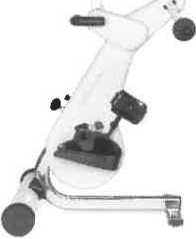 -